The Parishes ofSt Andrew, Sutton-in-the-Isle,St Martin, Witcham and St Mary, Mepal.Notice Sheet for April 19th  2020Easter TwoLive stream on YouTube opens 9.25 am for 9.30 am Easter 2 from the VicarageMorning Prayer for the Easter Season(Check on St Andrew’s Facebook page for the link address, or via email from MH. Recording available afterwards on YouTube.)Prayer of the weekRisen Christ,for whom no door islocked, no entrance barred:open the doors of our heartsthat we may seek the good of othersand walk the joyful road of sacrifice and peaceto the praise of God the Father.Amen.Readings for  today:Acts 2.14a,22-32; Psalm 16; 1 Peter 1.3-9; John 20.19-31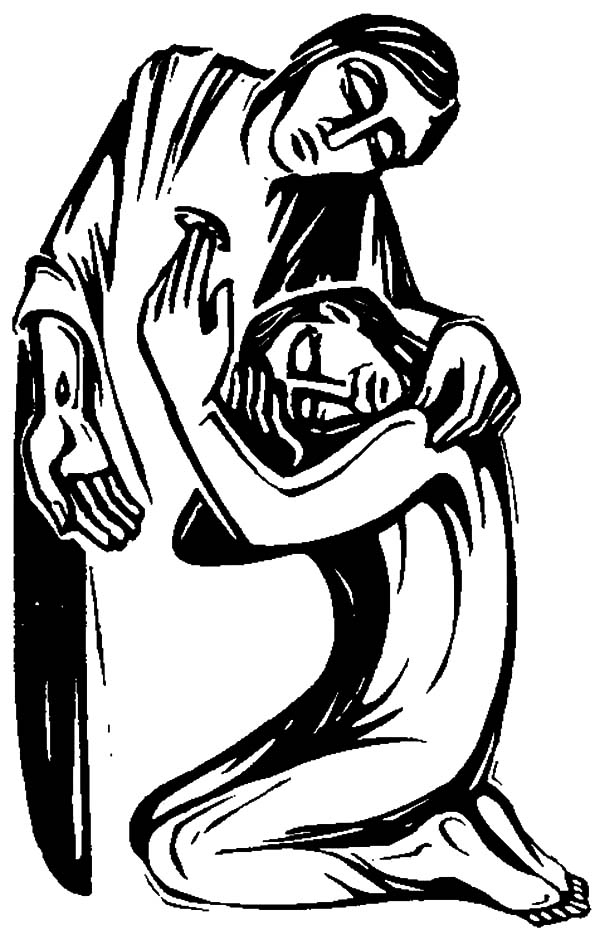  Psalm 16 response:The Lord is at my right hand; I shall not fall. 